В  период с 25 октября по 15 ноября 2022 года в школе были проведены  мероприятия в рамках областных профилактических мероприятий   «Безопасные осенние дороги», а также акция  «С мамой по безопасной дороге».Целью проводимых мероприятий является снижение детского дорожно-транспортного травматизма на территории Ростовской области, формирование правовой грамотности и правовой культуры в области обеспечения безопасности дорожного движения  среди несовершеннолетних пешеходов, популяризация привития детям  навыков безопасного поведения на дороге .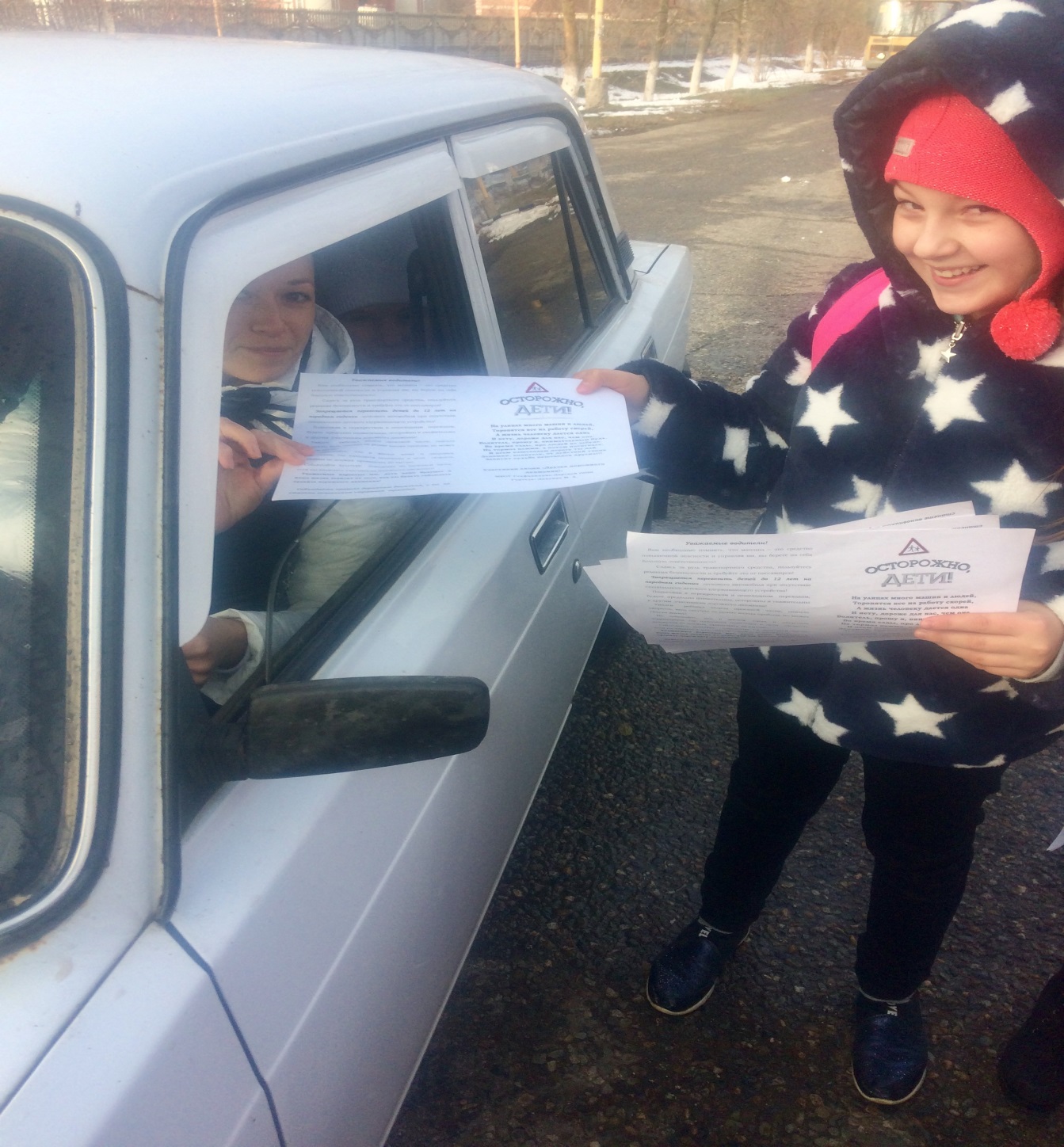 	Выдача памяток-листовок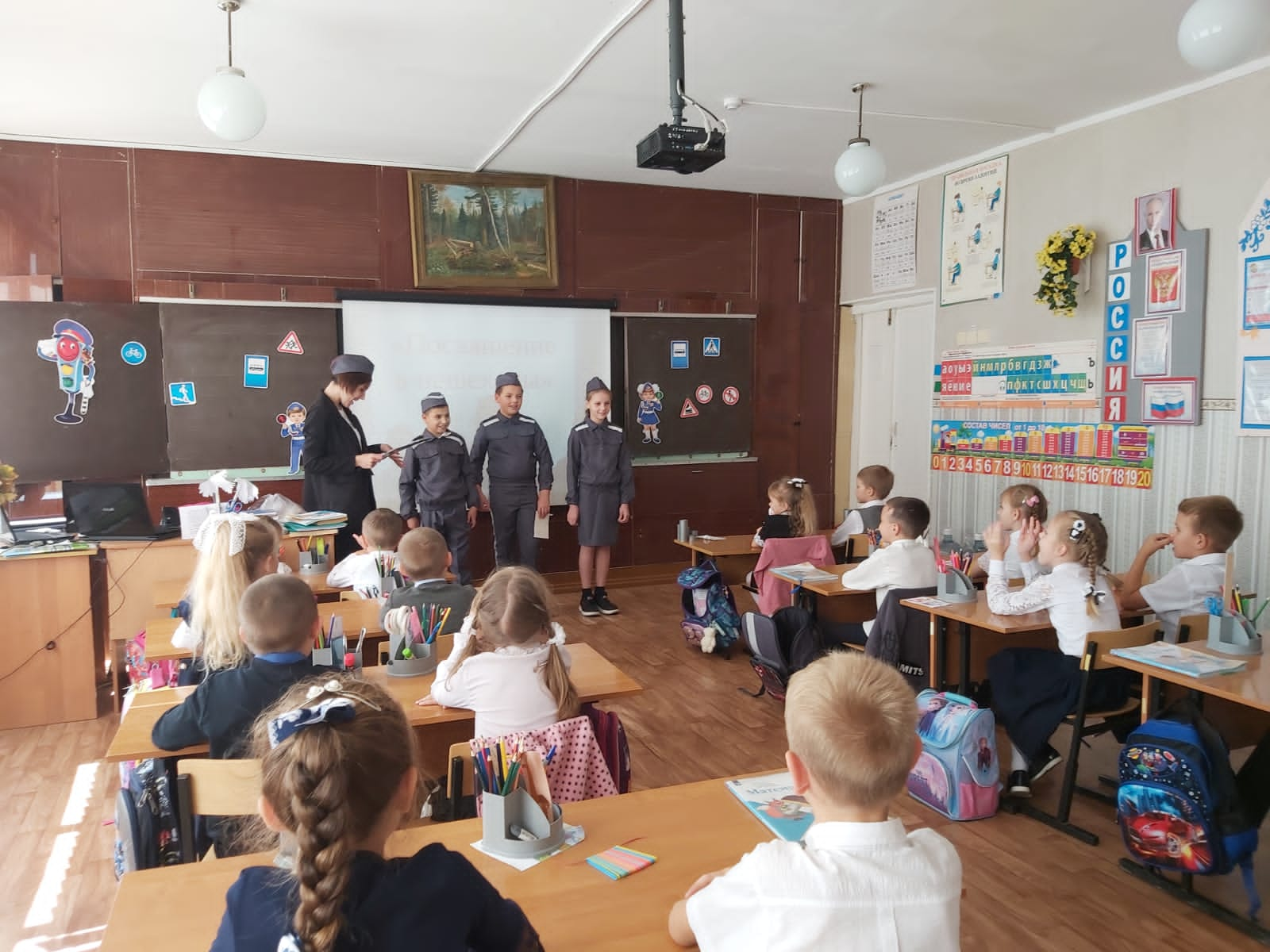 	Зачётные занятия с учащимися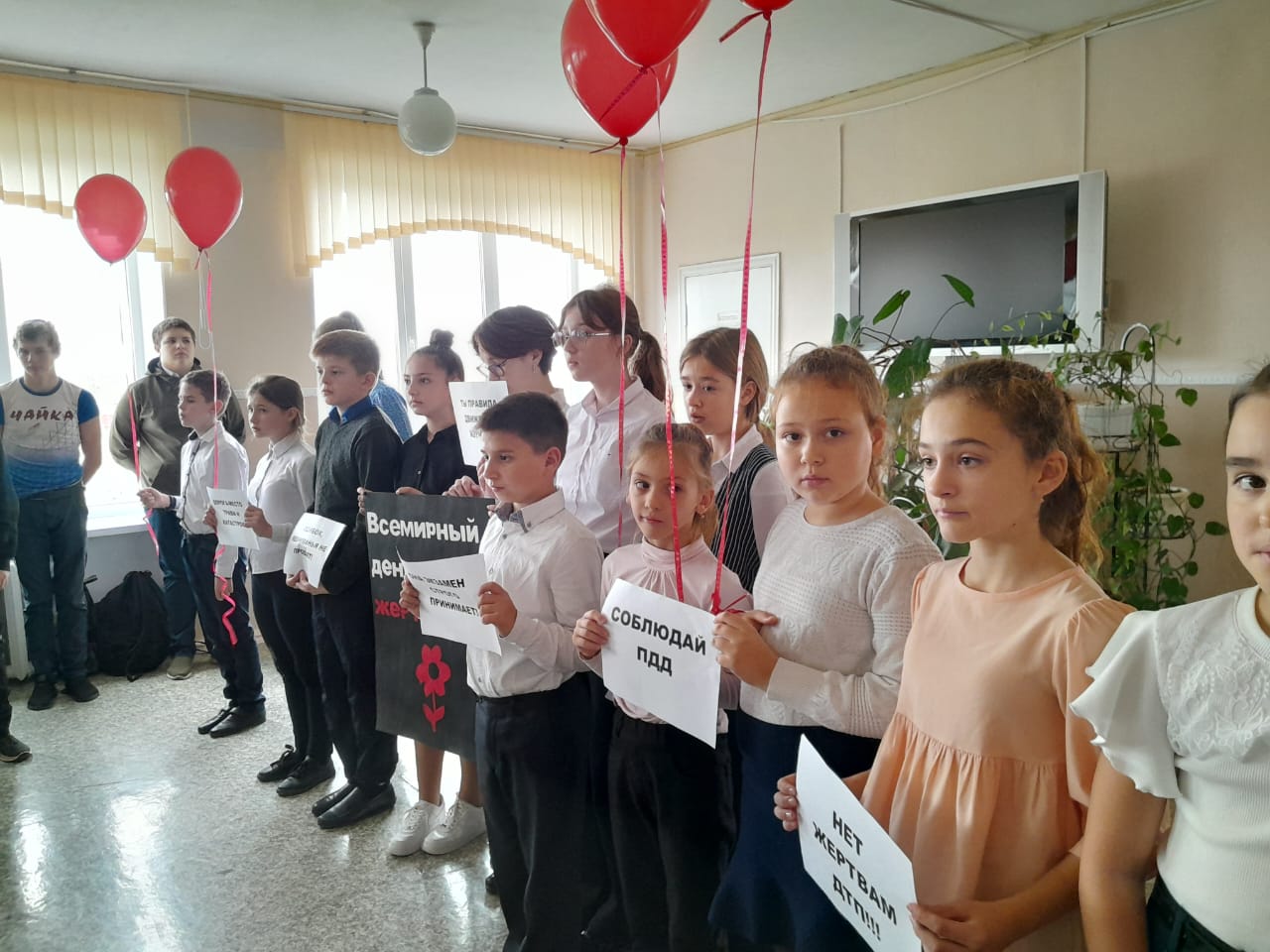 	День памяти жертв ДТП